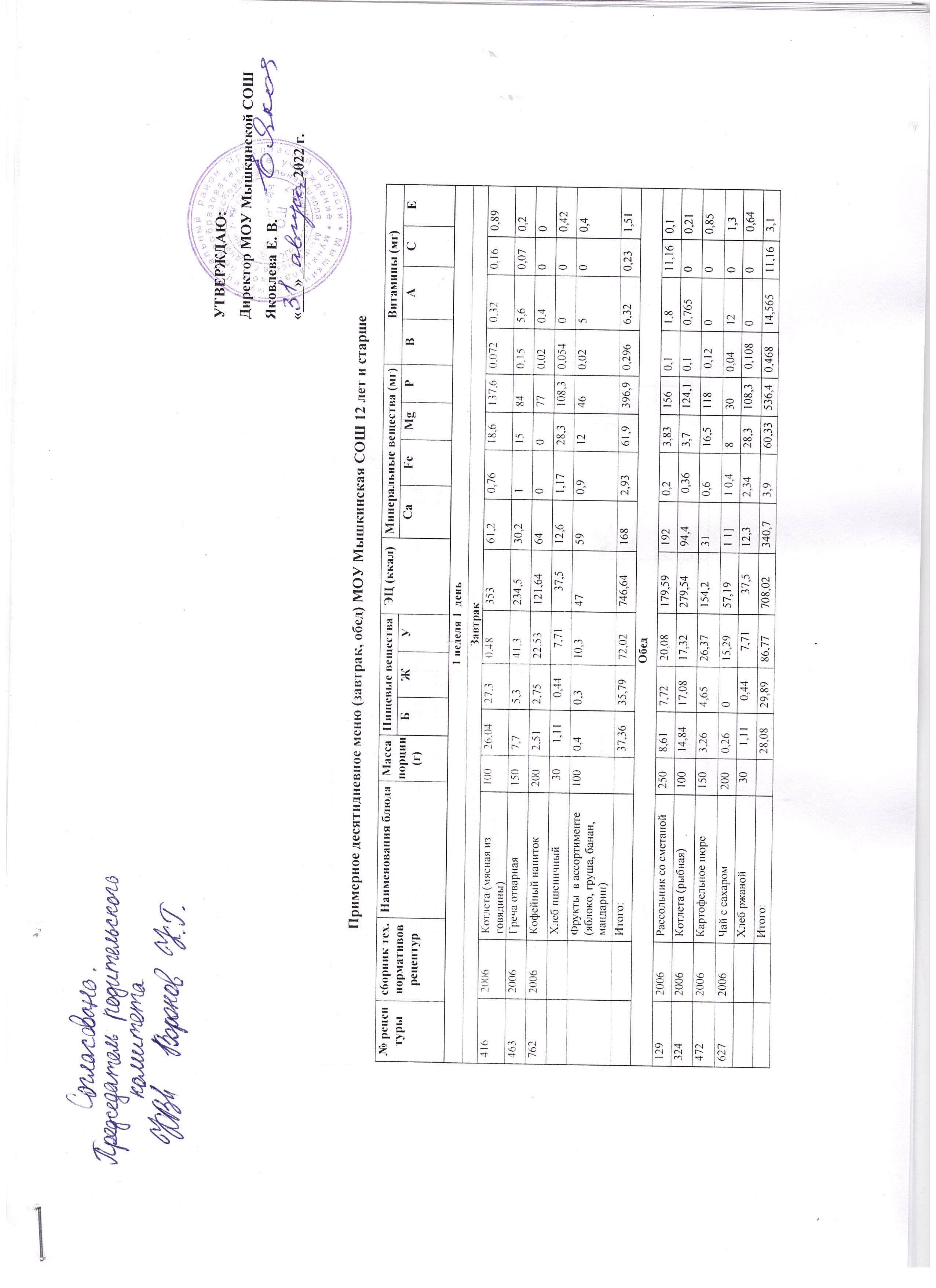 УТВЕРЖДАЮ:Директор МОУ Мышкинской СОШЯковлева Е. В.«       »                           2022 г.                    Примерное десятидневное меню (завтрак, обед) МОУ Мышкинская СОШ 12 лет и старше	Среднее значение за период (10 дней)№ рецептурыс6орник тех. нормативов рецептурНаименования блюдаМассапорции(г)Пищевые веществаПищевые веществаПищевые веществаЭЦ (ккал)Минеральные вещества (мг)Минеральные вещества (мг)Минеральные вещества (мг)Минеральные вещества (мг)Витамины (мг)Витамины (мг)Витамины (мг)Витамины (мг)№ рецептурыс6орник тех. нормативов рецептурНаименования блюдаМассапорции(г)БЖУЭЦ (ккал)СаFeMgPBACЕ1 неделя 1  день1 неделя 1  день1 неделя 1  день1 неделя 1  день1 неделя 1  день1 неделя 1  день1 неделя 1  день1 неделя 1  день1 неделя 1  день1 неделя 1  день1 неделя 1  день1 неделя 1  день1 неделя 1  день1 неделя 1  день1 неделя 1  день1 неделя 1  деньЗавтракЗавтракЗавтракЗавтракЗавтракЗавтракЗавтракЗавтракЗавтракЗавтракЗавтракЗавтракЗавтракЗавтракЗавтракЗавтрак4162006Котлета (мясная из говядины)10026,0427,30,4835361,20,7618,6137,60,0720,320,160,894632006Греча отварная1507,75,341,3234,530,2115840,155,60,070,27622006Кофейный напиток2002,512,7522,53121,646400770,020,400Хлеб пшеничный301,110,447,7137,512,61,1728,3108,30,054000,42Фрукты  в ассортименте (яблоко, груша, банан, мандарин)1000,40,310,347590,912460,02500,4Итого:37,3635,7972,02746,641682,9361,9396,90,2966,320,231,51                                                                                                                                       Обед                                                                                                                                       Обед                                                                                                                                       Обед                                                                                                                                       Обед                                                                                                                                       Обед                                                                                                                                       Обед                                                                                                                                       Обед                                                                                                                                       Обед                                                                                                                                       Обед                                                                                                                                       Обед                                                                                                                                       Обед                                                                                                                                       Обед                                                                                                                                       Обед                                                                                                                                       Обед                                                                                                                                       Обед                                                                                                                                       Обед1292006Рассольник со сметаной2508,617,7220,08179,591920,23,831560,11,811,160,13242006Котлета (рыбная)10014,8417,0817,32279,5494,4 0,363,7124,10,10,76500,214722006Картофельное пюре1503,264,6526,37154,2310,616,5118 0,12000,856272006Чай с сахаром2000,26015,2957,191 1]1 0,48300,04120 1,3Хлеб ржаной301,110,447,7137,512,32,3428,3108,3 0,10800 0,64Итого:28,0829,8986,77708,02340,73,960,33536,40,46814,56511,16 3,11 неделя 2 день1 неделя 2 день1 неделя 2 день1 неделя 2 день1 неделя 2 день1 неделя 2 день1 неделя 2 день1 неделя 2 день1 неделя 2 день1 неделя 2 день1 неделя 2 день1 неделя 2 день1 неделя 2 день1 неделя 2 день1 неделя 2 день1 неделя 2 деньЗавтракЗавтракЗавтракЗавтракЗавтракЗавтракЗавтракЗавтракЗавтракЗавтракЗавтракЗавтракЗавтракЗавтракЗавтракЗавтрак4232006Ёжики1002228,6854,98349,111311473,30,03131,32,54692006Макароны с маслом1505,34,2382041070,211700,045000,93242006Яйцо отварное405,14,60,362,8440,85670,0300,10,2Хлеб пшеничный301,110,447,717513,22,3428,3108,30,108000,326272006Чай с сахаром и лимоном200/70,26015,2957,19320,222601,800,2Овощи в ассортименте (помидор, огурец)1000,550,11,91290,4510730,0312,500,35Итого:33,7737,92116,28748,1209,24,5460,3344,60,21314,81,44,12                                             Обед                                             Обед                                             Обед                                             Обед                                             Обед                                             Обед                                             Обед                                             Обед                                             Обед                                             Обед                                             Обед                                             Обед                                             Обед                                             Обед                                             Обед                                             Обед1202006Щи из свежей капусты со сметаной2508,067,6410,9142,3850,39,11850,1037,230,170,14032006Плов с мясом20016,815,8451,78441,644,50,318,71220,0462,4401 1,15882006Компот из смеси сухофруктов 2000,48033,54128,91370,413122,8 0,04516,800,6Хлеб ржаной301,110,447,717512,12,3428,3 108,30,108000,64Итого:26,4523,92103,93787,8278,63,3559,1538,10,30226,470,17 12,441 неделя 3 день1 неделя 3 день1 неделя 3 день1 неделя 3 день1 неделя 3 день1 неделя 3 день1 неделя 3 день1 неделя 3 день1 неделя 3 день1 неделя 3 день1 неделя 3 день1 неделя 3 день1 неделя 3 день1 неделя 3 день1 неделя 3 день1 неделя 3 деньЗавтракЗавтракЗавтракЗавтракЗавтракЗавтракЗавтракЗавтракЗавтракЗавтракЗавтракЗавтракЗавтракЗавтракЗавтракЗавтрактабл. 4 стр 1492006Каша молочная с маслом250/1014,5513,7248,98314,431430,6181240,140,0202,1232006Сыр304,266,72080180.40,14111230,0060,0421000,08Хлеб пшеничный301,110,447,7137,532,81,1714,7108,3,108,30,054000,326422006Какао2003,773,925,78142,721260,7111130,070,0352,40,1Фрукты  в ассортименте (яблоко, груша, банан, мандарин)1000,40,310,347590,912460,02500,4Итого:23,6924,7882,47574,654821,9854,7468,30,270,097102,42,6ОбедОбедОбедОбедОбедОбедОбедОбедОбедОбедОбедОбедОбедОбедОбедОбед1482006Суп на курином бульоне с вермишелью  25012,1313,5717,22235,361850,22,81820,1300,90,34012006Гуляш		10014,1812,43,9193,759,60,486,51270,0170,1990,690,174652006Рис отварной	15035,9513,8132,51090,49800,04501,350,85882006Чай с сахаром2000,48033,54128,91370,413122,8 0,04516,800,6Хлеб ржаной301,110,447,717513,22,3428,3108,30,108000,64Итого:48,7253,3276,17765,46503,83,8259,6622,80,34516,9992,942,511 неделя 4 день1 неделя 4 день1 неделя 4 день1 неделя 4 день1 неделя 4 день1 неделя 4 день1 неделя 4 день1 неделя 4 день1 неделя 4 день1 неделя 4 день1 неделя 4 день1 неделя 4 день1 неделя 4 день1 неделя 4 день1 неделя 4 день1 неделя 4 деньЗавтракЗавтракЗавтракЗавтракЗавтракЗавтракЗавтракЗавтракЗавтракЗавтракЗавтракЗавтракЗавтракЗавтракЗавтракЗавтрак2972006Запеканка из творога150/3026,7320,139,56443,042221,240255150,30,231,46421944Какао2003,773,925,78142,721010,7111230,072,40,0350,1Фрукты  в ассортименте (яблоко, груша, банан, мандарин)1000,40,310,347590,912460,02500,4Итого:30,523,9165,34585,763231,95137815,072,70,2651,5                Обед                Обед                Обед                Обед                Обед                Обед                Обед                Обед                Обед                Обед                Обед                Обед                Обед                Обед                Обед                Обед1382006Суп гороховый25012,027,922,21202,59117,40,151800,0810,070,34222006Тефтели (1 вариант) мясные из говядины1001921,3449,02276,137,80,227,8910,024000,444652006Рис отварной15035,9513,8132,529,30,216,6780,03000,615882006Компот из смеси сухофруктов 2000,48033,54128,91470,413900,04516,800,6Хлеб ржаной301,110,447,7137,533,52,3428,3108,30,108000,64Итого:Итого:35,6135,63126,28777,593653,2670,7547,30,28717,80,072,591 неделя 5 день1 неделя 5 день1 неделя 5 день1 неделя 5 день1 неделя 5 день1 неделя 5 день1 неделя 5 день1 неделя 5 день1 неделя 5 день1 неделя 5 день1 неделя 5 день1 неделя 5 день1 неделя 5 день1 неделя 5 день1 неделя 5 день1 неделя 5 день1 неделя 5 день1 неделя 5 день1 неделя 5 день1 неделя 5 день1 неделя 5 день1 неделя 5 день1 неделя 5 день1 неделя 5 день1 неделя 5 день1 неделя 5 день1 неделя 5 день1 неделя 5 день            Завтрак            Завтрак            Завтрак            Завтрак            Завтрак            Завтрак            Завтрак            Завтрак            Завтрак            Завтрак            Завтрак            Завтрак            Завтрак            Завтрак            Завтрак            Завтрак            Завтрак            Завтрак            Завтрак            Завтрак            Завтрак            Завтрак            Завтрак            Завтрак            Завтрак            Завтрак            Завтрак            Завтрак4722006Картофельное пюре с капустойКартофельное пюре с капустой1501503,264,654,6526,3726,37154,2154,231310,60,616,516,51181180,120,1200000,854162006Котлета мыснаяКотлета мысная80808,6311,9311,938,868,86175,22175,2265650,870,874,54,5139,6139,60,0950,0956,356,350,260,261,57622006Кофейный напитокКофейный напиток2002002,512,752,7522,5322,53121,64121,649494000080800,020,020,40,4000Овощи в ассортименте (помидор, огурец)Овощи в ассортименте (помидор, огурец)1001000,550,10,11,91,91212990,450,45101073730,030,0312,512,5000,35Итого:Итого:22,4323,6323,6379,2279,22553,57553,574544541,911,9160,360,3455,3455,30,220,220,4620,4621001002,5ОбедОбедОбедОбедОбедОбедОбедОбедОбедОбедОбедОбедОбедОбедОбедОбедОбедОбедОбедОбедОбедОбедОбедОбедОбедОбедОбедОбед1202006Щи из свежей капусты со сметаной2502508,068,067,6410,910,9142,3142,395950,20,24,14,1187,2187,20,1030,1037,237,230,170,170,10,14012006Гуляш		10010014,1814,1812,43,93,9193,7193,759,659,60,480,487,57,51271270,0170,0170,1990,1990,690,690,170,174692006Макароны с маслом1501505,35,34,2383820420443430,10,13,23,276760,060,0600000,60,67732006Напиток из шиповника 2002000,80,8031,9631,96125,4125,454,254,20,50,517,817,872720020,120,1000,80,8Хлеб ржаной30301,111,110,447,717,7137,537,532,432,42,342,3428,328,3108,3108,30,1080,10800000,640,64Итого:Итого:Итого:29,4529,4524,6892,4792,47702,9702,9284,2284,23,623,6260,960,9570,5570,50,2880,28827,52927,5290,860,862,312,312 неделя 1 день2 неделя 1 день2 неделя 1 день2 неделя 1 день2 неделя 1 день2 неделя 1 день2 неделя 1 день2 неделя 1 день2 неделя 1 день2 неделя 1 день2 неделя 1 день2 неделя 1 день2 неделя 1 день2 неделя 1 день2 неделя 1 день2 неделя 1 день2 неделя 1 деньЗавтракЗавтракЗавтракЗавтракЗавтракЗавтракЗавтракЗавтракЗавтракЗавтракЗавтракЗавтракЗавтракЗавтракЗавтракЗавтракЗавтрак2852006Омлет с сыром15015016,325,62,9278 802,10,050,04 0,600,11,517232006Сыр30304,266,72080170,40,14111430,0060,0421000,08Хлеб пшеничный30301,110,447,7137,523,32,3428,3108,30,108000,646272006Чай с сахаром и лимоном2002000,26015,2957,19440,225601,800,2Овощи в ассортименте (помидор, огурец)1001000,550,11,91290,4510730,0312,500,35Итого:21,9332,2225,9452,69317,74,7841,35307,340,7141,842100,12,437ОбедОбедОбедОбедОбедОбедОбедОбедОбедОбедОбедОбедОбедОбедОбедОбедОбед1102006Борщ со сметаной 2508,048,047,3614,81156,981280,34,921670,057,20,170,653942006Жаркое по-домашнему 20016,2516,2516,6532,5347,5158,11,3222,32280,2382,62,20,446272006Чай с сахаром2000,260,26015,2957,19760,2240012,300,2Хлеб ржаной301,111,110,447,7137,532,42,3428,3108,30,10826,412,60,64Итого: Итого: Итого: Итого: Итого: 25,6624,4570,31599,17394,54,1657,52543,30,39648,514,971,932 неделя 2 день2 неделя 2 день2 неделя 2 день2 неделя 2 день2 неделя 2 день2 неделя 2 день2 неделя 2 день2 неделя 2 день2 неделя 2 день2 неделя 2 день2 неделя 2 день2 неделя 2 день2 неделя 2 день2 неделя 2 день2 неделя 2 день2 неделя 2 день2 неделя 2 день2 неделя 2 день2 неделя 2 деньЗавтракЗавтракЗавтракЗавтракЗавтракЗавтракЗавтракЗавтракЗавтракЗавтракЗавтракЗавтракЗавтракЗавтракЗавтракЗавтракЗавтракЗавтракЗавтрак4162006Фрикадельки из говядины100/50100/50100/5017,2622,9317250,442891?43,298,1112,30,30,352,30,24632006Греча отварная1501501507,75,341,3234,570',31201090,155,65,60,070,2Хлеб пшеничный3030301,110,447,7137,532,22,3428,3108,30ДО826,426,400,646272006Чай с сахаром и лимоном2002002000,26015,2957,19420,8122900000Фрукты  в ассортименте (яблоко, груша, банан, мандарин)1001001000,40,310,347590,912460,025500,4Итого:26,3328,6781,3579,63433,55,5463,5344,4112,4532,332,352,371,04ОбедОбедОбедОбедОбедОбедОбедОбедОбедОбедОбедОбедОбедОбедОбедОбедОбедОбедОбед1292006Рассольник со сметанойРассольник со сметаной2508,618,617,7220,08179,591920,46,41530,10,11,80,110,83242006Котлета (рыбная)Котлета (рыбная)10014,8414,8417,0817,32279,5467,30,477,21940,210,218,9600,674722006Картофельное пюреКартофельное пюре1503,263,264,6526,37154,2410,616,51180,120,12000,655882006Компот из курагиКомпот из кураги2000,480,48033,54128,9330,424900,040,0416,801,6Хлеб ржанойХлеб ржаной301,111,110,447,7137,532,22,3428,3108,30,1080,108000,84Итого:Итого:Итого:Итого:Итого:Итого:28,329,89105,02779,73365,54,2182,4663,30,5780,57827,560,114,562 неделя 3 день2 неделя 3 день2 неделя 3 день2 неделя 3 день2 неделя 3 день2 неделя 3 день2 неделя 3 день2 неделя 3 день2 неделя 3 день2 неделя 3 день2 неделя 3 день2 неделя 3 день2 неделя 3 день2 неделя 3 день2 неделя 3 день2 неделя 3 день2 неделя 3 день2 неделя 3 день2 неделя 3 день2 неделя 3 день         Завтрак         Завтрак         Завтрак         Завтрак         Завтрак         Завтрак         Завтрак         Завтрак         Завтрак         Завтрак         Завтрак         Завтрак         Завтрак         Завтрак         Завтрак         Завтрак         Завтрак         Завтрак         Завтрак4162006Котлета куринаяКотлета куриная80808015,6515,9311,02205,221,60,10,140,142,70,1922,30,44652006Рис отварнойРис отварной15015015035,9513,8132,5870,41111700,04501,351,56422006КакаоКакао2002002003,773,925,78142,721010,711111260,070,0352,40,1Овощи в ассортименте (помидор, огурец)Овощи в ассортименте (помидор, огурец)1001001000,550,11,91290,451010730,0312,500,35Итого: Итого: 21,6820,1885,27621,82265,62,2243,343,3376,70,30,0352,4411,05ОбедОбедОбедОбедОбедОбедОбедОбедОбедОбедОбедОбедОбедОбедОбедОбедОбедОбедОбедОбед1312006Суп рыбный2502507,357,357,352,4619,02122,971620,320,32162380,09100,24162006Биточки мясные10010015,6315,6315,6315,9311,02205,22650,870,874,5139,60,0956,350,261,54692006Макароны отварные1501505,35,35,34,238204100,30,36760,06000,45882006Компот из смеси сухофруктов2002000,480,480,48033,54128,9971,21,217,1800,04516,801,1Хлеб ржаной30301,111,111,110,447,7137,532,32,342,3428,3108,30,108000,64Итого:Итого:Итого:Итого:30,8730,8724,03111,13708,59366,35,035,0371,9641,60,39824,150,263,842 неделя 4 день2 неделя 4 день2 неделя 4 день2 неделя 4 день2 неделя 4 день2 неделя 4 день2 неделя 4 день2 неделя 4 день2 неделя 4 день2 неделя 4 день2 неделя 4 день2 неделя 4 день2 неделя 4 день2 неделя 4 день2 неделя 4 день2 неделя 4 день2 неделя 4 день2 неделя 4 день           Завтрак           Завтрак           Завтрак           Завтрак           Завтрак           Завтрак           Завтрак           Завтрак           Завтрак           Завтрак           Завтрак           Завтрак           Завтрак           Завтрак           Завтрак           Завтрак           Завтрак           Завтрактабл. 4 стр 1492006Каша молочная с маслом250/10250/10250/1014,5513,7248,98314,4314312812850,1400,021,3232006Сыр3030304,266,72080180,40,14111330,0060,0421000,08Хлеб пшеничный3030301,110,447,7137,522,32,3428,3108,30,108000,647622006Кофейный напиток2002002002,512,7522,53121,647400700,020,400Фрукты  в ассортименте (яблоко, груша, банан, мандарин)1001001000,40,310,347590,912460,02500,4Итого:22,4323,6379,22553,57419,73,4867,31596,30,2740,442100,022,02ОбедОбедОбедОбедОбедОбедОбедОбедОбедОбедОбедОбедОбедОбедОбедОбедОбедОбед148 2006Суп на курином бульоне с клецками25025025012,1313,5717,22235,36550,21,81620,134,100,34162006Тефтели куриные10010010026,0427,30,483531,60,10,142,70,1922,30,44652006Рис отварной	15015015035,9513,8132,5870,411700,04501,351,56272006Чай с сахаром2002002000,26015,2957,19320,22901,800,2Хлеб ржаной3030301,110,447,7137,522,52,3428,3108,30,108000,64Итого:Итого:Итого:Итого:42,5442,5447,2666,06815,55198,13,3443,243520,4737,93,653,042 неделя 5 день2 неделя 5 день2 неделя 5 день2 неделя 5 день2 неделя 5 день2 неделя 5 день2 неделя 5 день2 неделя 5 день2 неделя 5 день2 неделя 5 день2 неделя 5 день2 неделя 5 день2 неделя 5 день2 неделя 5 день2 неделя 5 день2 неделя 5 день2 неделя 5 деньЗавтракЗавтракЗавтракЗавтракЗавтракЗавтракЗавтракЗавтракЗавтракЗавтракЗавтракЗавтракЗавтракЗавтракЗавтракЗавтракЗавтрак4692006Макароны с сыром2006,65,2547,5252910,6181290,1750,17501 0,04 26422006Какао2003,773,925,78142,721410,7111230,070,072,40,0350,1Хлеб пшеничный301,110,447,7137,512,42,3428,3108,30,1080,108000,64Овощи в ассортименте (помидор, огурец)1000,550,11,91290,4510730,030,0312,500,35Итого:11,489,5980,99432,22244,43,6457,3360,30,3530,3532,410,0752,74ОбедОбедОбедОбедОбедОбедОбедОбедОбедОбедОбедОбедОбедОбедОбедОбедОбед1102006Борщ со сметаной 2508,047,3614,81156,981480,36,921870,050,057,20,17, 0,853242006Котлета (рыбная)10014,8417,0817,32279,54166,20,7217,41540,1250,12500,1840,244722006Картофельное пюре1503,264,6526,37154,2410,619,51380,120,12000,656272006Чай с сахаром2000,26015,2957,19110,22760015,300,2Хлеб ржаной301,110,447,7137,523,62,3428,3108,30,1080,108000,64Итого:Итого:Итого:27,5129,5381,5685,41389,84,1674,12663,3663,30,40322,50,3542,58ЭЦ (ккал) 1317,9Са-680,36С-50,38Б-57,5Fе-7,177В-13,41Ж-58,3Р-1090,704А-27,13У-168,8Мq-120,076Е-8,83